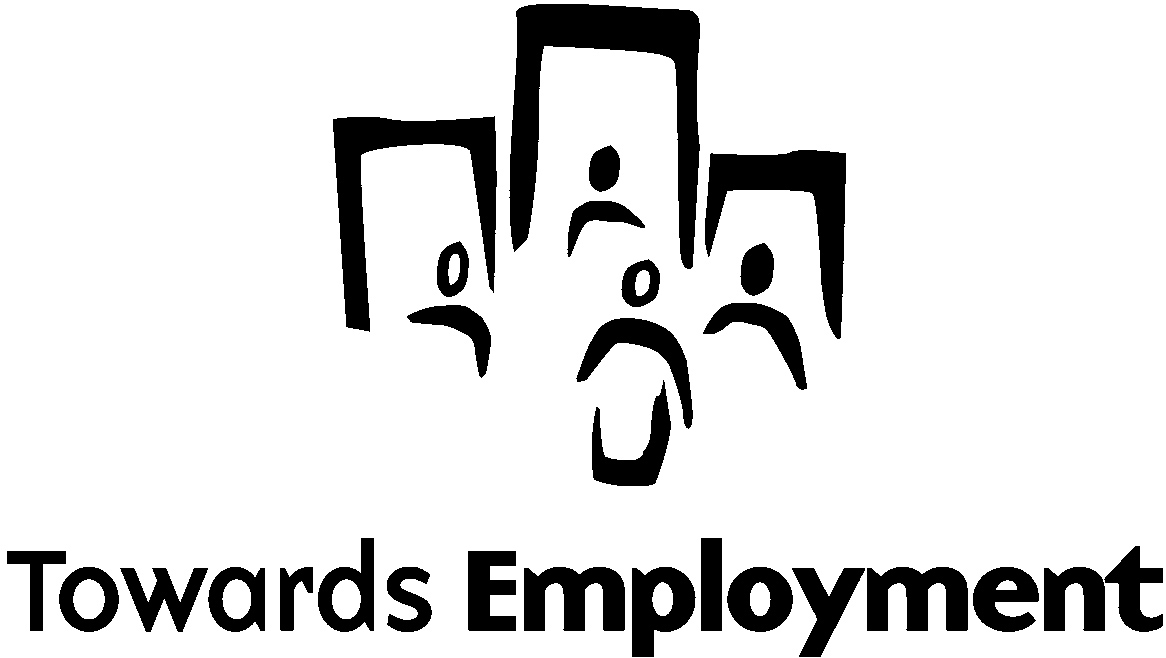 JOB DESCRIPTIONPosition:		Facilitator Reports to: 		Senior Manager, Advancement ServicesSupervises Others:	NoOVERVIEWFounded in 1976, Towards Employment is a non-profit leader in providing innovative solutions to move people out of poverty and into quality jobs. Towards Employment has gained local and national recognition for achieving excellent outcomes through the hard work of its dedicated staff of 50+ and a $5.0+ million annual budget – and we are growing! Towards Employment offers a continuum of support to low-income individuals preparing to enter the workforce or looking to advance from low-wage employment while also fulfilling the staffing needs of local employers. For more information on the organization, please visit www.towardsemployment.org.GENERAL DUTIESThis position is responsible for facilitating career readiness activities in both group and individual settings. This position supports program participants who have multiple barriers to employment as they prepare for employment and career advancement. ESSENTIAL FUNCTIONSThe successful candidate will:Promote best-practices in career readiness training and content. Utilize current adult learning  techniques during workshop instruction.Conduct career readiness workshops in various topic areas to include but not limited to: positive communication and conflict management techniques, goal setting towards career advancement,  time management, job application process, resumes and cover letters, interviewing skills, job retention techniques, and employer expectations.Work with participants to develop/update job searching documents such as cover letters, resumes, references, and thank you letters.Prepare training materials and facilitate group and individual sessions; assist participants with career readiness module based activities. Support the development of a personal career map with each program participant that includes career readiness training goals, credential training and/or work experience needed to attain career goals. Assist with coaching of participants along their career pathway, as needed.Create and maintain a positive, highly interactive, respectful and participatory learning environment.Actively participate on the training team and plan, recommend, and develop new or improved activities; ensure high-quality service to all participants in the program.Work closely with other team members, communicating regularly with assigned case managers and career coaches with regards to participant, , achievements and areas of improvement.Maintain performance and attendance records for each participant and ensure the timely input of data into agency computerized data management system Commence.Input all case notes and service requests within 48 hours of service delivery.Attends trainings and team meetings on a regular basis.Perform all duties as assigned and/or required to achieve outcomes of contract and partner organizations. Other duties as assigned.QUALIFICATIONSSuccess in this position typically requires:Education and Experience  Minimum of a Bachelor’s Degree in Adult Education, Social Work or related technical field or equivalent experience. Three years demonstrated experience in a training role related to workforce or educational instruction. Skill Level/Knowledge of FieldDynamic facilitation skills in a learning environment and the ability to use multimedia effectively; must have experience applying participatory methods and ability to address multiple learning styles; experience with online content delivery a plus. Experience working with individuals with barriers to employment. Excellent relationship building skills along with proven high level customer service skills with varied stakeholders.Good written and verbal communication skills.Attention to detail, strong organizational, time management and problem solving skills.Ability to work independently, be flexible and dependable, and demonstrate initiative. 	Commitment to Towards Employment mission and values.Computer SkillsProficient with computers, including Word, Excel, Power Point, Publisher, Outlook, and Internet. Interested candidates should submit a letter of interest, resume and salary expectations to: hr@towardsemployment.org. 